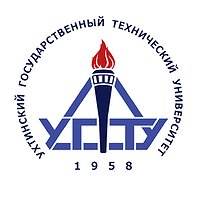 Уважаемые родители и законные представители!          Федеральное государственное бюджетное образовательное учреждение высшего образования «Ухтинский государственный технический университет» оказывает помощь в подготовке обучающихся к ОГЭ, ЕГЭ, вступительным экзаменам в 2019-2020 учебном году, а также осуществляет профориентационное тестирование старшеклассников.Подготовка к ЕГЭ, ОГЭ и вступительным испытаниямДля обучающихся 9 классов:4-месячные курсы (6000 руб. за весь период)Дисциплины: математика, физика, русский язык, обществознание. В объёме – 48 часов (1 день в неделю с 17:00 до 19:30). Начало обучения в феврале. Запись, приём заявлений до 28 января.          Для обучающихся 11 классов:4-месячные курсы (6000 руб. за весь период)Дисциплины: математика, физика, русский язык, обществознание. В объёме – 48 часов (1 день в неделю с 17:00 до 19:30). Начало обучения в феврале. Запись, приём заявлений до 28 января.7-месячные курсы (9000 руб. за весь период)Дисциплины: математика, физика, русский язык, обществознание. В объёме – 84 часа (1 день в неделю с 17:00 до 19:30). Начало обучения в ноябре. Запись, приём заявлений до 28 октября.          Профориентационное тестирование - для обучающихся 9-11 классов (500 руб./1 час). Поможем выявить профессиональную направленность для успешного самопознания и самоопределения, с использованием современной компьютерной диагностической системы (запись по телефону).По всем вопросам обращаться по адресу: г. Ухта, ул. Октябрьская, д.13, корпус «Е», каб. 108, телефон: 700-317, 774-485.